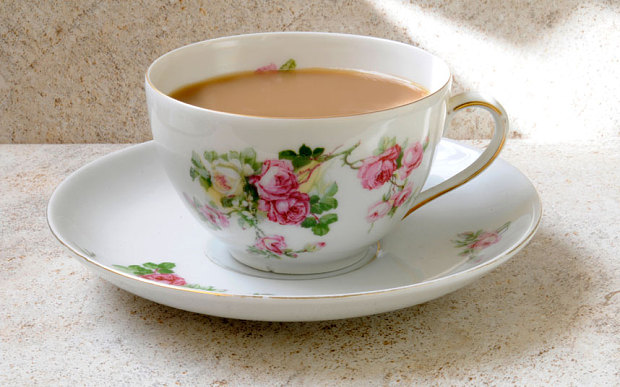 Cup of tea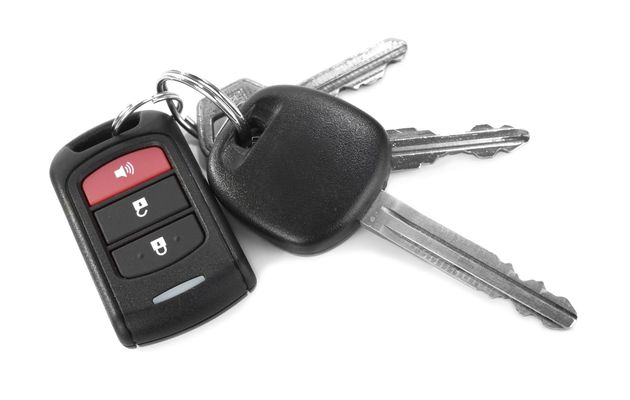 Car keys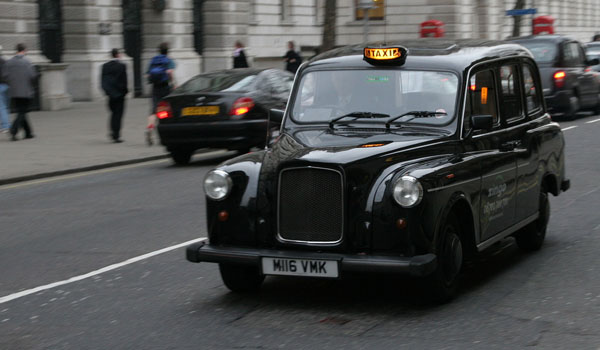 Black cab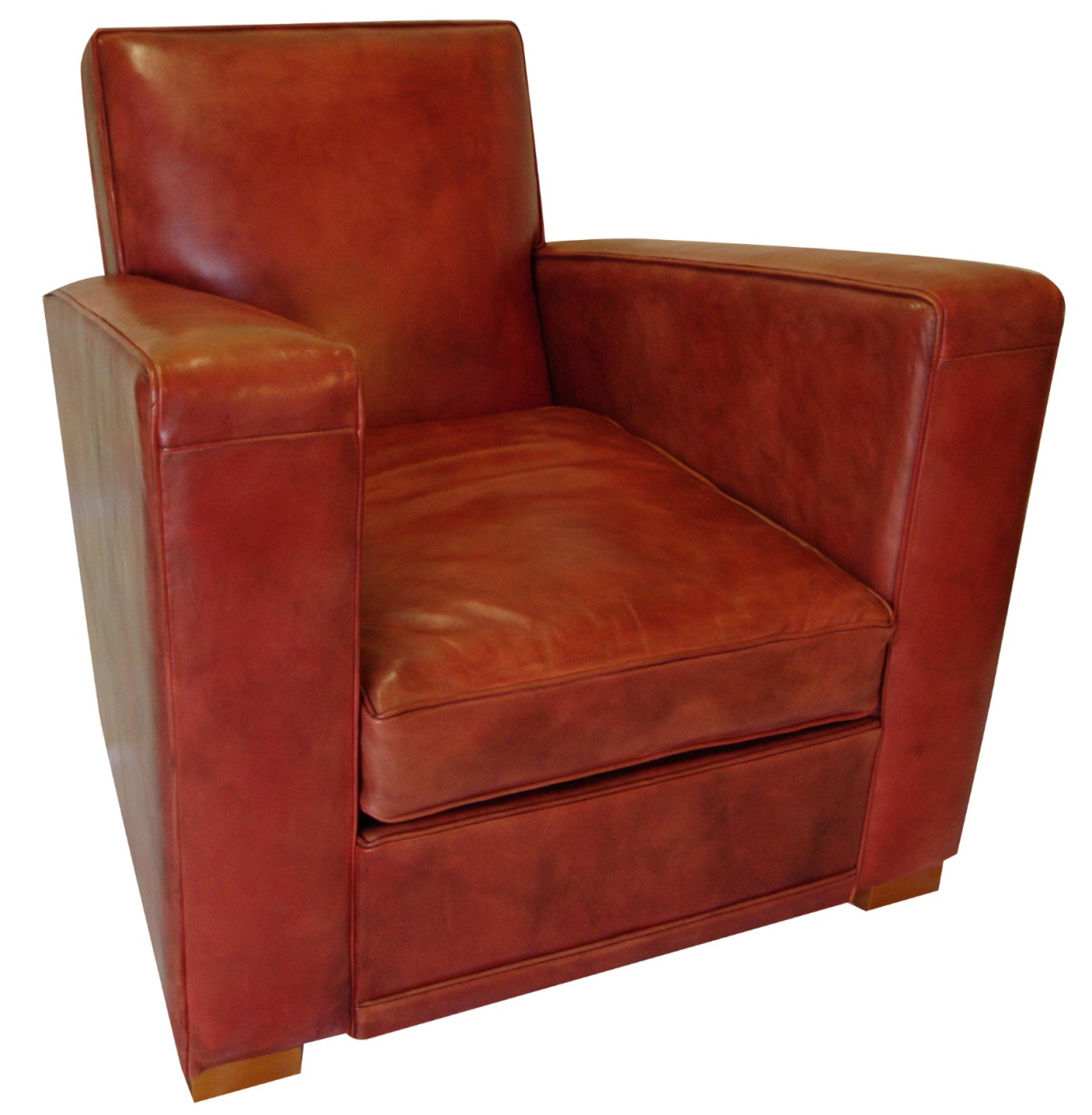 Armchair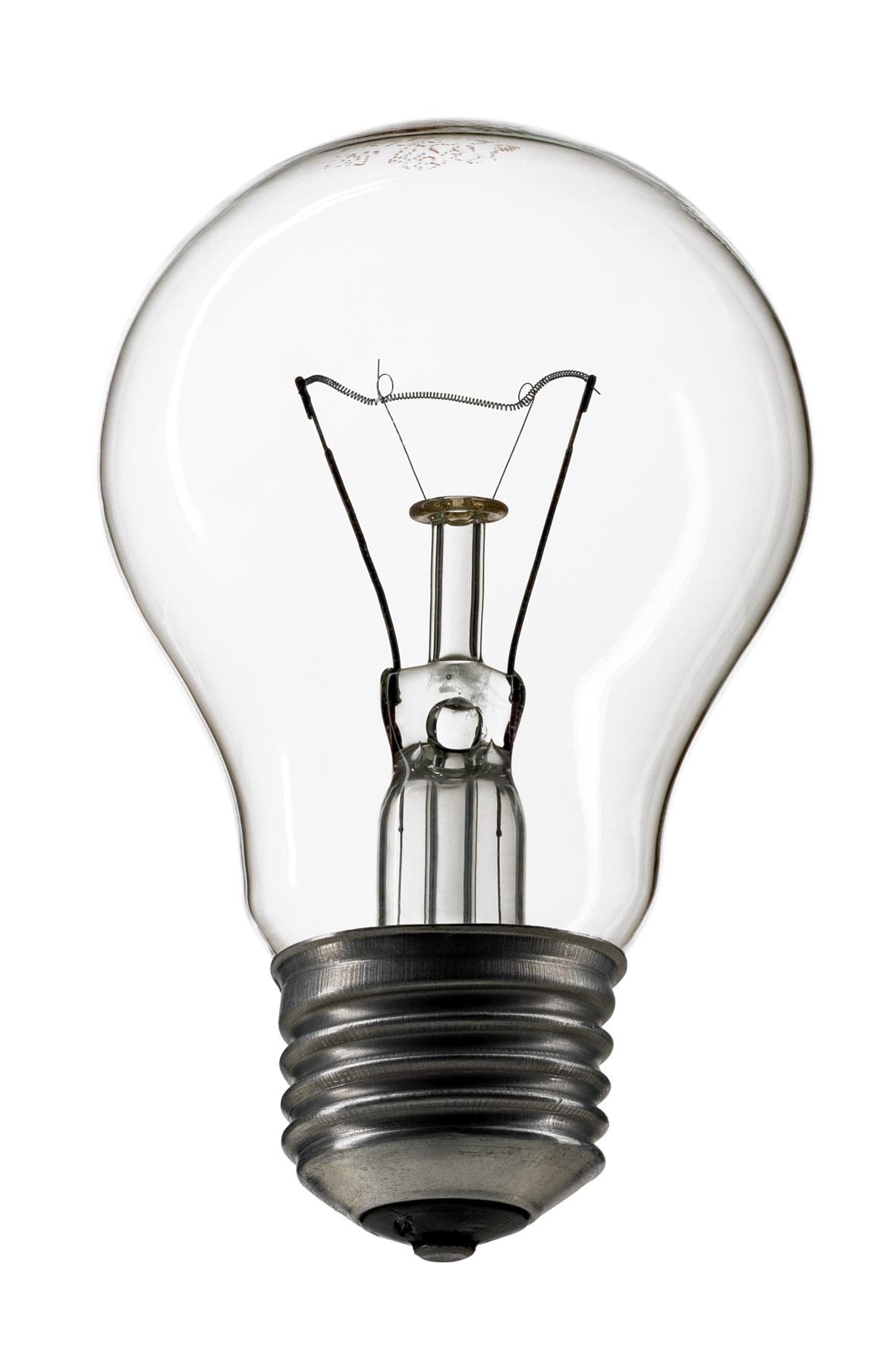 Light bulb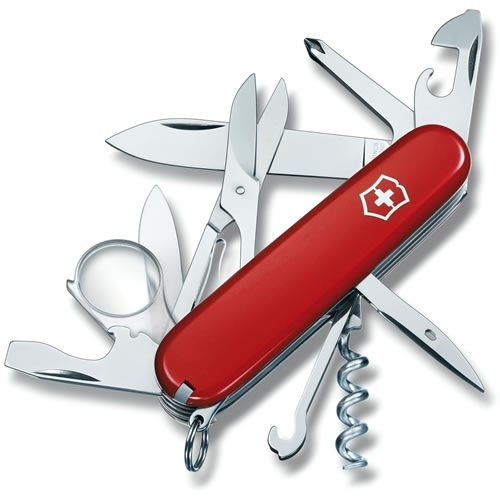 Penknife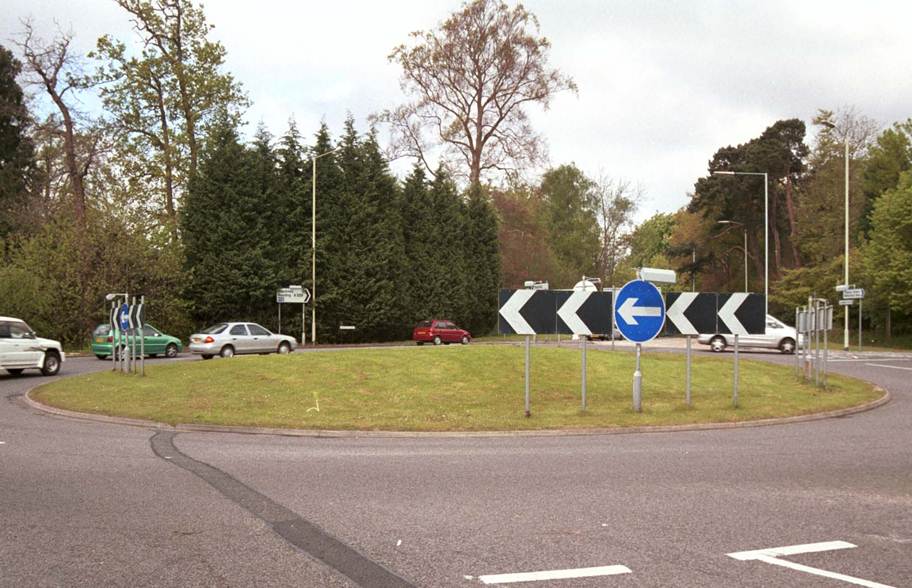 Roundabout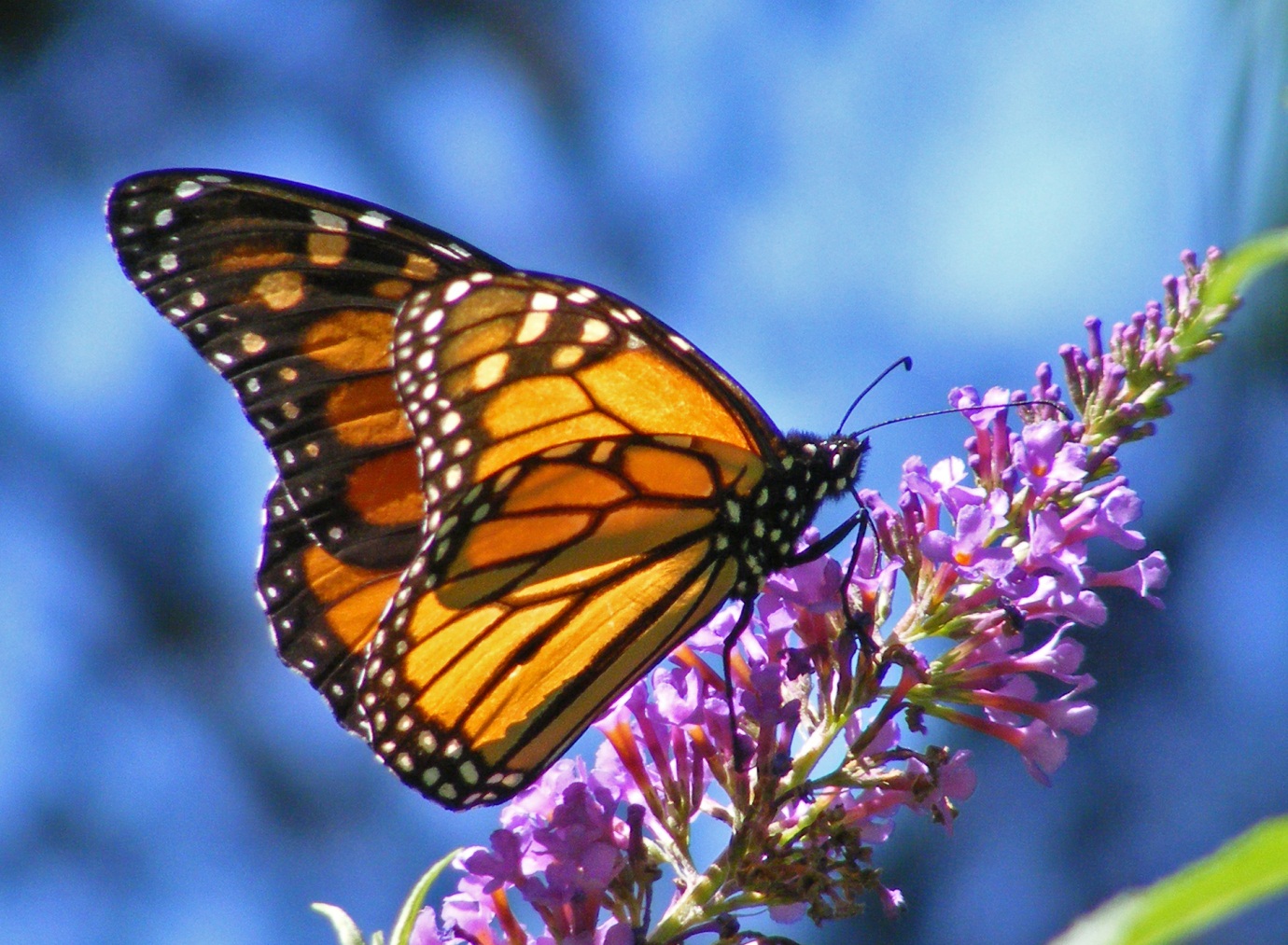 Butterfly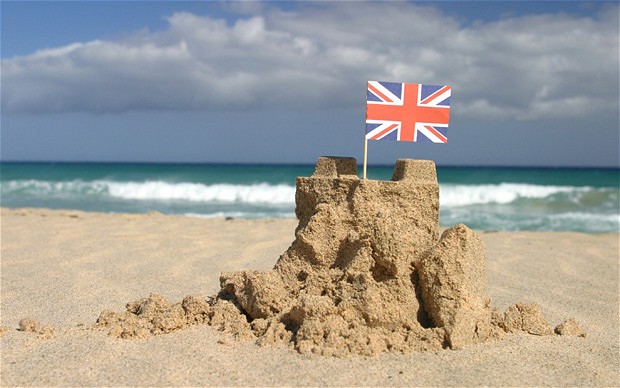 Sandcastle